Filcvirág készítéseSzevasztok!Nagyon  sokszor van szükségünk, szép csomagolásra,bármilyen alkalomkor.Ez egy nagyon egyszerű virág-készítési eljárás, amit kör alakú filcből is megvalósíthatunk, de a filc kicsit girbe-gurbább formájából kiindulva, szebb alkotást kapunk.  A kivágott alapot a szélével párhuzamosan kb.1cm-re  felvágjuk, spirálisan. Ha kész a filc-csigánk, akkor csak feltekerjük, olyan szorosan, ahogy tudjuk, de előtte vágjuk egyenesre a végét. Legvégül érdemes leragasztani, hogy fixen maradjon. Sajtos doboz közepét, ha kivágjátok, de hagyjatok egy cm peremet a szélén. Ebbe egymás mellé rakva szorosan az azonos vagy különböző színű virágokat egy teljes csokrot kaptok.Műanyag dobozban –kifogyott csokis doboz- is nagyon jól mutat. A szobátokat is díszit hetitek vele, itt a Koleszban. Jó munkát !Gabi néni 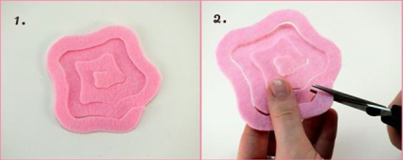 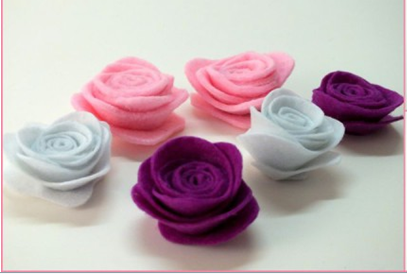 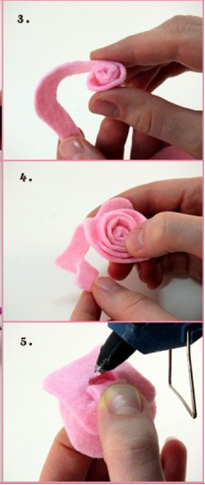 